Перечень рекомендуемых мероприятий по улучшению условий трудаНаименование организации: бюджетное учреждение Ханты-Мансийского автономного округа - Югры "Окружной клинический лечебно-реабилитационный центр"1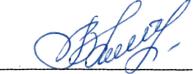 енки условий трудаБалин П.ВоФ.И.О.циальной оценки условий труда:Пестышева В.Р.Ф.И.О.Дата составления: 06.08,2019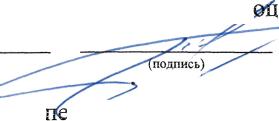 Председатель комиссии по проведению специальной^
	Директор	(должность)Члены комиссии по проведению с
Заведующий отделением лечебной физ
культуры (председатель профсоюзного
	комитета) по согласованию	(подпись)(должность)ЛММС/З(дата)(дата)2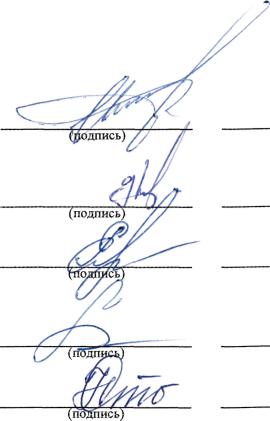 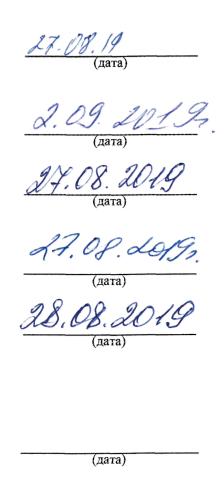 Игнатов СВ.	(Ф.И.О.)	Заместитель главного врача по меди-
	цинской части	(должность)(ф.и.о.) Аушева Е.ЛШариков Д.ЛЗаведующий стационаром врач»
	невролог	(должность)	Начальник отдела кадров	(Ф.И.О.)(должность)Чернакова Е.А.Начальник планово-экономического
	отдела	(Ф.И.О.)Стариченко Н.П.(должность)Специалист по охране труда(должность)(Ф.И.О.)Эксперт(ы) организации, проводившей специальную оценку условий труда: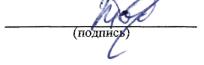 4778Толканева Елена Викторовна(№ в реестре экспертов)(Ф.И.О.)3Наименование структурного подразделения, рабочего местаНаименование мероприятияЦель мероприятияСрок выполненияСтруктурные подразделения, привлекаемые для выполненияОтметка о выполнении1234561   Физиотерапевтическое отделение № 211149. Врач - акушер-гинекологИспользование средств индивидуальной защитыСнижение уровня воздействия вредного фактора2/749. АкушеркаИспользование средств индивидуальной защитыСнижение уровня воздействия вредного фактора1 3/749. Медицинская сестра сте-рилизационнойИспользование средств индивидуальной защитыСнижение уровня воздействия вредного фактораСтационарное отделение медицинской реабилитации дляпациентов с нарушением функции периферической нервной системы и опорно-двигательного аппарата и с соматическими заболеваниями (на 15 коек)4/749. Медицинская сестра перевязочнойИспользование средств индивидуальной защитыСнижение уровня воздействия вредного фактораСтационарное отделение медицинской реабилитации дляпациентов с нарушениемфункции центральной нервнойсистемы (на 15 коек)5/749. Заведующий стационаром - врач-неврологИспользование средств индивидуальной защитыСнижение уровня воздействия вредного фактора6/749. Врач-неврологИспользование средств индивидуальной защитыСнижение уровня воздействия вредного фактора7/749. Врач-рефлексотерапевтИспользование средств индивидуальной защитыСнижение уровня воздействия вредного фактора8/749. Старшая медицинская сестраИспользование средств индивидуальной защитыСнижение уровня воздействия вредного фактора9/749. Медицинская сестра па-Использование средств индивидуальнойСнижение уровня воздействия	!Платнаязащитывредного фактора1 10/749. Медицинский брат палатныйИспользование средств индивидуальной защитыСнижение уровня воздействия вредного фактора11/749. Медицинская сестра по физиотерапииИспользование средств индивидуальной защитыСнижение уровня воздействия вредного фактора12/749. Медицинский брат по массажуИспользование средств индивидуальной защитыСнижение уровня воздействия вредного фактора13/749. Инструктор по лечебной ! физкультуреИспользование средств индивидуальной защитыСнижение уровня воздействия вредного фактора14/749. Младшая медицинская сестра по уходу за больнымиИспользование средств индивидуальной защитыСнижение уровня воздействия вредного фактора15/749. Младший медицинский брат по уходу за больнымиИспользование средств индивидуальной защитыСнижение уровня воздействия вредного фактора16/749. Медицинский психологИспользование средств индивидуальной защитыСнижение уровня воздействия вредного фактора17/749. Инструктор-методист по лечебной физкультуреИспользование средств индивидуальной защитыСнижение уровня воздействия вредного фактораКабинет врача функциональной диагностики191149А* Врач функциональной диагностикиИспользование средств индивидуальной защитыСнижение уровня воздействия вредного фактора20/749. Медицинская сестраИспользование средств индивидуальной защитыСнижение уровня воздействия вредного фактораОрганизационно-методи ческий отделотсутствуютотсутствуютОбщебольничный немедицинский персоналотсутствуютотсутствуютИнженерно-жехны ческам службаотсутствуютотсутствуют